2023/24 Intermediate Supply ListGrades 4 – 7Note: 	Please no liquid paper, no novelty erasersPlease label all supplies & jackets with your child’s name.*PE Equipment:  	1 Gym bag, 1 Pair running shoes, 1 Pair shorts and 1 T-ShirtThis list includes basic requirements only. Because activities vary from one teacher to another, individual staff members may request items during the year not appearing on this list.*Items marked with an asterisk are not required by all teachers.   We recommend waiting for class placement before purchasing any of these items.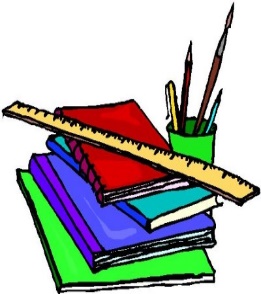 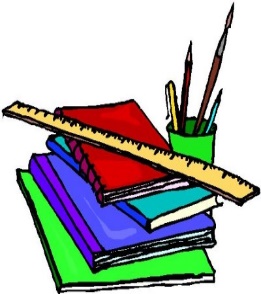 1 	Pencil crayons – pkg.  24 1 	Scissors – good, sharp 1 	Felt pens – pkg. 24 1	Geometry set3	Pens ball point – blue2 	Pens ball point – red*10	Duo tangs (all colours) yellow,                red, light blue, black, green, purple5            Fineliner Pens - black1	Binder for Music (1/2”)4 0	Pencils HB 2 	Glue Sticks - large1	Highlighter*1 	Glue white - large bottle 1 	Pencil Box for supplies1 	Calculator 1             Sharpie pen - black2	Boxes Kleenex1             Zipper Binder with 10 dividers1             Pencil Sharpener2	 Paper 3 hole lined - Pkgs of 250 sheets*1	Dictionary (grade 4)2 	Erasers - white1	Ruler 30cm1 	Correction tape(Grades 5-7)1	French-English Dictionary